使用outlook 2010設定身份驗證1.開啟 outlook 2010，點選檔案 -> 點選資訊->點選帳戶設定。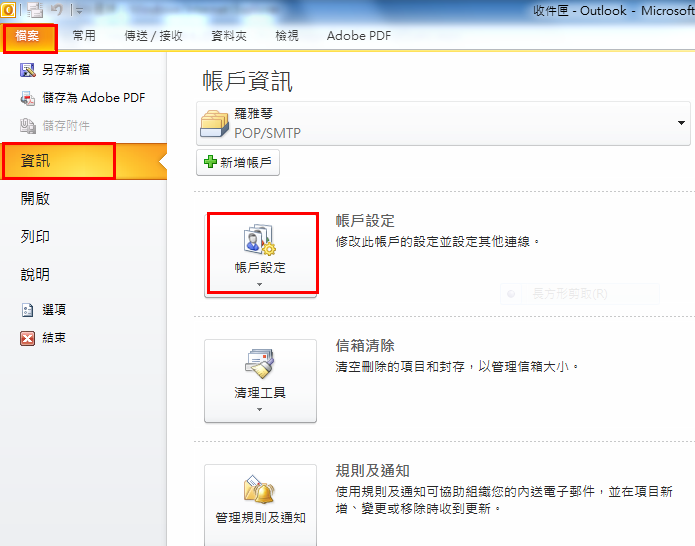 2.選點設定如範例圖示，再點選變更。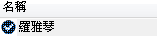 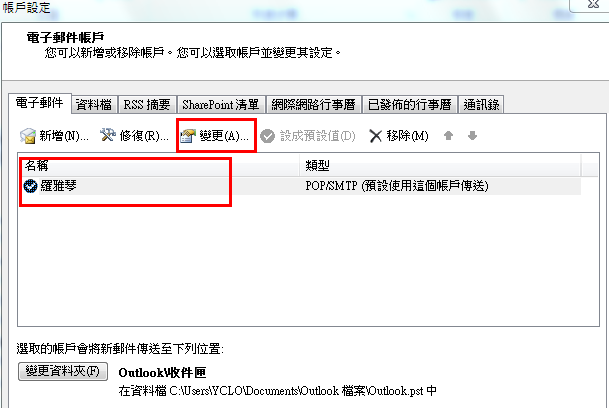 3.選擇其他設定。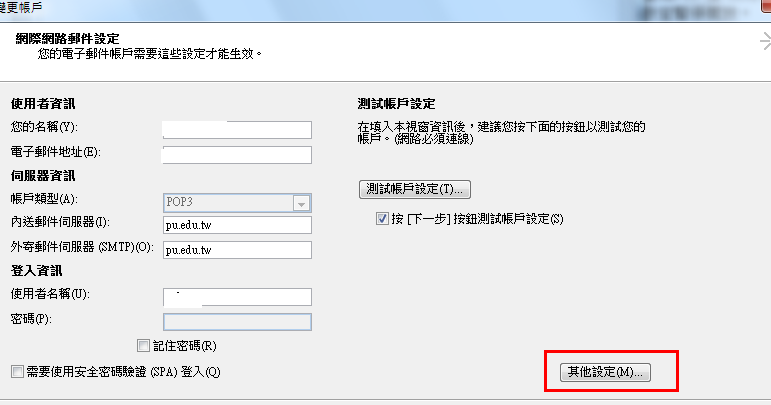 4.點選外寄伺服器，在我的外寄伺服器(SMTP)需要驗證前打勾，選擇確定即可。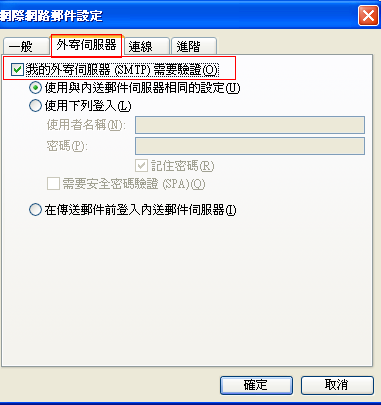 